THÔNG CÁO BÁO CHÍ CHƯƠNG TRÌNH NGÀY HỘI VIỆC LÀM – ULIS JOB FAIR 2018Ngày 06/04/2018, tại Trường ĐH Ngoại ngữ - ĐHQGHN, số 2 Phạm Văn Đồng, Cầu Giấy, Hà Nội sẽ diễn ra chương trình “Ngày hội việc làm 2018” do Trường ĐH Ngoại ngữ phối hợp tổ chức cùng các doanh nghiệp trong và ngoài nước, các doanh nghiệp có vốn đầu tư nước ngoài trong địa bàn thành phố Hà Nội cũng như các địa phương lân cận khác.Chương trình được tổ chức nhằm mục đích giúp sinh viên và doanh nghiệp có điều kiện gặp gỡ, trao đổi trực tiếp, đáp ứng và thoả mãn nhu cầu về cung – cầu tuyển dụng của các công ty, doanh nghiệp, của thị trường lao động, nhất là nhu cầu tuyển dụng nguồn nhân lực có chất lượng trong khối ngành Ngoại ngữ và các ngành khác thuộc Đại học Quốc gia như: Luật, Kinh tế, Du lịch, ... Tham gia “Ngày hội việc làm 2018” có trên 45 doanh nghiệp lớn mạnh và uy tín trên cả nước. Dự kiến ngày hội việc làm sẽ cung cấp trên 800 vị trí tuyển dụng với số lượng cần tuyển trên 1000 lao động thuộc các lĩnh vực: nhân sự, biên phiên dịch, hành chính, du lịch, báo chí - truyền thông, kế toán – kiểm toán, marketing, quản trị kinh doanh, trợ giảng, giảng viên, ...Chương trình “Ngày hội việc làm 2018” sẽ diễn ra tại khu vực sân A1 – A2 trong thời gian từ 13h30 đến 17h00 ngày 06/04 với các nội dung chính: Lễ ký thoả thuận hợp tác giữa Trường ĐH Ngoại ngữ và một số Doanh nghiệp; Doanh nghiệp tự giới thiệu và Phỏng vấn tuyển dụng; Phỏng vấn trực tiếp tại các gian hàng và các hội thảo, tọa đàm.Ngoài nội dung doanh nghiệp phỏng vấn tuyển dụng, phỏng vấn các ứng viên là sinh viên đến từ các trường đại học, cao đẳng, Ban tổ chức chương trình sẽ dành thời gian cho nội dung phỏng vấn giả định. Đây được xem là bước chuẩn bị cần thiết, giúp sinh viên làm quen, tiếp cận cách thức tham gia phỏng vấn thực tế với nhà tuyển dụng. Trong chương trình, đại diện Ban giám hiệu Nhà trường cũng sẽ trao giải cuộc thi Ý tưởng khởi nghiệp ULIS Start - up và trao thư cảm ơn cho các Doanh nghiệp tham dự.Đến với “Ngày hội việc làm 2018”, sinh viên có cơ hội gặp gỡ các nhà tuyển dụng lớn, các chuyên gia hàng đầu trong nhiều lĩnh vực, được tiếp cận thông tin thị trường lao động, nhu cầu tuyển dụng của các đơn vị và có cơ hội tham gia chương trình bốc thăm trúng thưởng với nhiều phần quà hấp dẫn.Để có thêm thông tin chi tiết về chương trình, vui lòng liên hệ Ban tổ chức chương trình Ngày hội việc làm trường ĐH Ngoại ngữ - ĐHQGHN: Ms. Nguyễn Huyền Trang Hotline: 024.66863316 – Trung tâm Hỗ trợ sinh viên Email: ulisjobfair@gmail.comDanh sách các Doanh nghiệp tham gia Ngày hội việc làm 2018:TRƯỜNG ĐẠI HỌC NGOẠI NGỮ - ĐẠI HỌC QUỐC GIA HÀ NỘI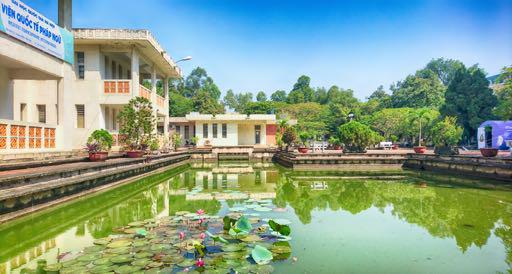 Trường Đại học Ngoại ngữ (tên giao dịch tiếng anh: University of Languages và International Studies hay ULIS) là một trường thành viên của Đại học Quốc gia Hà Nội. Trường là một trong những trung tâm đào tạo giáo viên và cán bộ ngoại ngữ lớn của Việt Nam. Trụ sở chính của trường đặt tại đường Phạm Văn Đồng, Cầu Giấy, thành phố Hà NộiSứ mệnhTrường Đại học Ngoại ngữ – Đại học Quốc gia Hà Nội (ĐHNN – ĐHQGHN) đóng góp vào sự phát triển của đất nước thông qua việc đào tạo nguồn nhân lực chất lượng cao, nghiên cứu khoa học, cung cấp các sản phẩm và dịch vụ đáp ứng yêu cầu của xã hội theo chuẩn quốc tế.Tầm nhìnTrường trở thành trung tâm đào tạo và nghiên cứu có uy tín trong khu vực về giáo dục ngoại ngữ, ngôn ngữ, quốc tế học và một số ngành khoa học xã hội và nhân văn có liên quan.Giá trị cốt lõiTrường coi trọng tính năng động, sáng tạo, trung thực, tinh thần trách nhiệm, khả năng sống và làm việc trong môi trường cạnh tranh đa văn hóa.Trường Đại học Ngoại ngữ - ĐHQGHN - một trung tâm đào tạo và nghiên cứu có uy tín về ngôn ngữ, quốc tế học và một số ngành liên quan, đóng góp vào sự phát triển của đất nước thông qua việc đào tạo nguồn nhân lực chất lượng cao, nghiên cứu khoa học, cung cấp các sản phẩm và dịch vụ đáp ứng yêu cầu của xã hội theo chuẩn quốc tế, coi trọng tính năng động, sáng tạo, trung thực, tinh thần trách nhiệm, khả năng sống và làm việc trong môi trường cạnh tranh đa văn hóa.Các đơn vị đào tạo trực thuộc:Khoa Sư phạm Tiếng AnhKhoa Tiếng Anh (CN Ngân hàng, Quản trị kinh doanh, Kinh tế quốc tế)Khoa NN&VH các nước nói Tiếng AnhKhoa NN&VH PhápKhoa NN&VH NgaKhoa NN&VH ĐứcKhoa NN&VH Nhật BảnKhoa NN&VH Hàn QuốcKhoa NN&VH TrungKhoa sau đại họcKhoa Đào tạo & Bồi dưỡng Ngoại ngữBộ môn Tâm lý giáo dụcBộ môn NN&VH Việt NamBộ môn NN&VH Ả RậpTrường THPT ChuyênSTTTên Doanh nghiệpLogo1SAMSUNG ELECTRONICS VIỆT NAM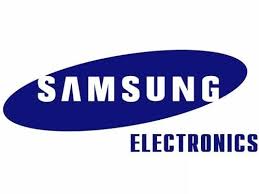 2FPT Software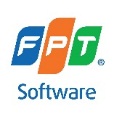 3Easia Travel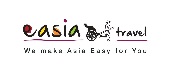 4Tập đoàn Quản lý California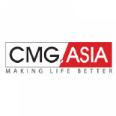 5Công ty Honda Việt Nam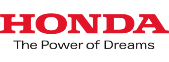 6Tổng công ty Hàng không Việt Nam - CTCP Đoàn tiếp viên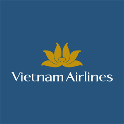 7Công ty TNHH Regina Miracle International Việt Nam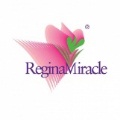 8Học viện thiết kế và thời trang London - Hà Nội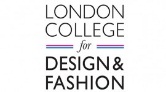 9Công ty TNHH Co-well châu Á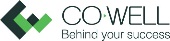 10Công ty CP Bellsystem24 – Hoa Sao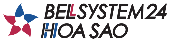 11Samsung Điện cơ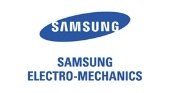 12Công ty Cổ phần học thuật EQuest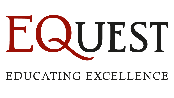 13Công ty TNHH Vietnam Sunergy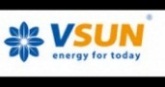 14Samsung Display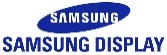 15Cty TNHH Lữ hành Quốc tế Chân trời Việt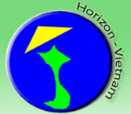 16Hệ thống Giáo dục Vinschool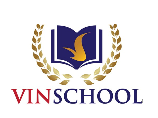 17Tokushin Group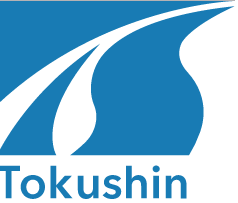 18Công Ty TNHH Thương Mại & Du Lịch Hổ Đông Dương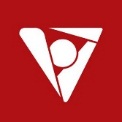 19Công ty TNHH CPNL Việt Tín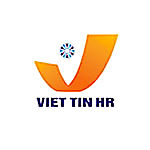 20Công ty TNHH May mặc dệt kim Smart Shirts VN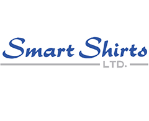 21CÔNG TY CP THIẾT KẾ & XÂY DỰNG GIZA VIỆT NAM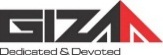 22CÔNG TY TNHH DỊCH VỤ DU HỌC VÀ ĐÀO TẠO GERMAN-LINK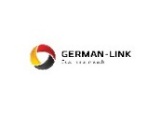 23Tổ chức Giáo dục và Đào tạo Apollo Việt Nam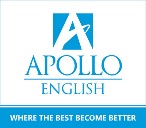 24Emotion Việt Nam 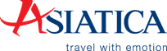 25Công ty TNHH Đầu tư và Phát triển Nam Triều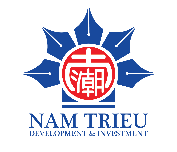 26Công ty Cổ phần Liên kết Việt Nhật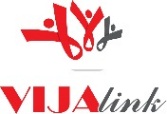 27May School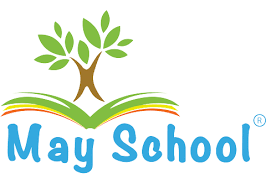 28Công Ty Cổ Phần Thương Mại Phát Triển Kỹ Thuật và Nhân Lực Quốc Tế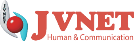 29Công ty Cổ phần Tập đoàn EDX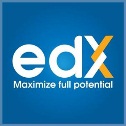 30Công ty TNHH Scuti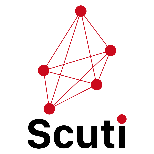 31Công ty CP EARLY START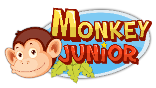 32Công ty Cổ phần Phần mềm LUVINA 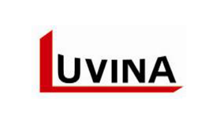 33Công ty Kinlong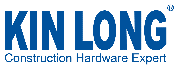 34Công ty TNHH KPF Việt Nam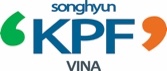 35Công ty ILA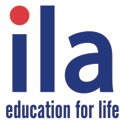 36Công ty FreeTalk English 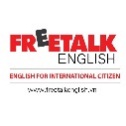 37Công ty Open Asia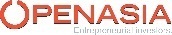 38Prime Quality Training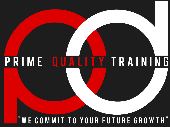 39Công ty TNHH Điện tử Annex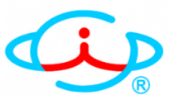 40Công ty Ismart Edu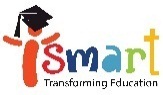 41Công ty CP Tư vấn đầu tư XD &TM Thanh Giang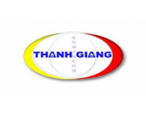 42Công ty CP Bảo hiểm bưu điện 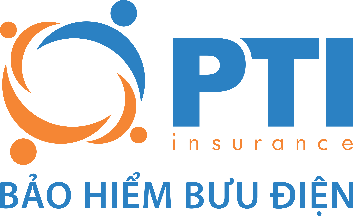 43Havina Group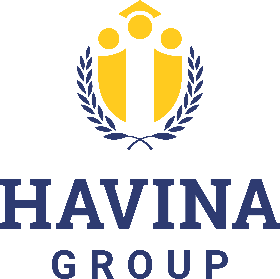 44Ocean Edu 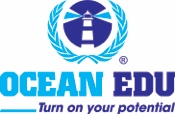 45Schlemmer Automotive Vietnam 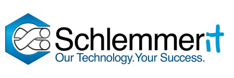 46Công ty THNN Seoul Semiconductor Vina 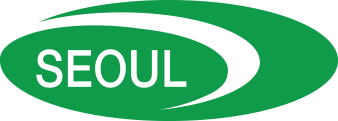 47Công ty TNHH Phát triển giáo dục Ms Thơm 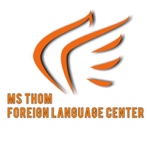 48Trung tâm Đào tạo Xuất nhập khẩu - Logistics MASIMEX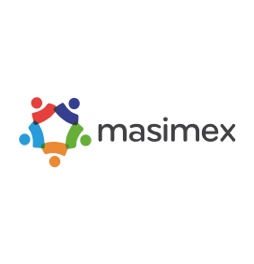 